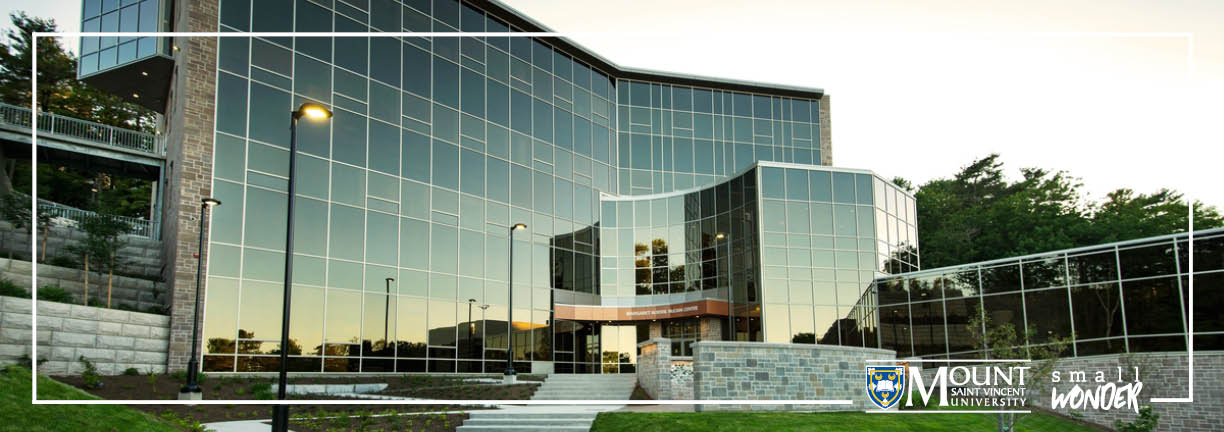 Postdoctoral Fellowship “Transforming Military Cultures”Centre for Social Innovation and Community Engagement in Military AffairsInspired by a strong tradition of social responsibility and an enduring commitment to the advancement of women, Mount Saint Vincent University promotes academic excellence and the pursuit of knowledge. Mount Saint Vincent University is committed to recruiting exceptional and diverse scholars and recognized as a leader in applied research. The newly created Collaborative Research Network on Transforming Military Cultures (RN-TMC) is seeking a Postdoctoral Fellow to support Network activities, including: curating the Network’s public and social media profile; organizing Network events, including roundtables and annual symposia; communicating with Network members, the public, and the Defence Team; coordinating, and actively participating in, research and publishing related to military culture change, and more. RN-TMC is funded through the Department of National Defence’s MINDS program (Mobilizing Insights in Defence and Security), which seeks to increase and diversify research on defence and security issues in Canada in order to meet the Defence Team need for relevant and timely advice and broaden the spectrum of expert voices contributing to the conversation. The main objective of RN-TMC is to inform efforts by the Department of National Defence/Canadian Armed Forces to create internal culture change that can help address and prevent sexual misconduct, hateful conduct, radicalization, and systemic racism. RN-TMC includes a large number of Canadian and international scholars and practitioners.The RN-TMC is administratively located at the Centre for Social Innovation and Community Engagement in Military Affairs (SICEMA). The successful applicant will report to SICEMA’s director, Dr. Maya Eichler. The Postdoctoral Fellow will work closely with Dr. Eichler and also collaborate with the two other Network Directors, Dr. Nancy Taber (Brock University) and Dr. Tammy George (York University). The Postdoctoral Fellow will be expected to work at MSVU, with remote work negotiable in the start-up period and for other designated short-term periods. The Postdoctoral Fellow is expected to maintain an active research and publication agenda. In addition to supporting Network activities, the Postdoctoral Fellow will be allocated time to conduct independent research, write peer reviewed publications, prepare grant applications, and take advantage of mentoring opportunities. Teaching is not a requirement of this position, but can be pursued beyond the responsibilities of the position. Qualifications:Completed PhD (or oral defence date set) at the time of appointment in a Social Science field, such as Political Science, Public Policy Studies, Women and Gender Studies, Sociology, Anthropology, International Relations, History, or related relevant field.Demonstrated knowledge and an emerging profile in research area of relevance to military culture change, including but not limited to one or more of the following fields: International Relations/security studies, Critical Military Studies, gender and the armed forces, critical race studies, intersectionality. Knowledge of Canadian defence policy issues is an asset. Excellent oral and written communication skills in English. French language skills are an asset but not required. Demonstrated ability to work both collaboratively and independently. Communication and social media skills.Leadership skills and initiative. Emerging track record of academic publications and conference presentations. Salary Range: $50,000/year
Preferred Start Date: 1 May 2022, though a later start date can be negotiated
Duration of appointment: potentially up to March 2025
The Centre will begin considering applications: 19 April 2022 until the position is filledThe position will remain open until filled and is subject to final budgetary approval.Interested parties should forward a letter of application describing their interest in and suitability for the position, an academic CV, a writing sample/publication, and contact information for three references in a single PDF to:                                                                                                                                                                                                                                                Kimberley Smith-Evans, Research ManagerMount Saint Vincent UniversityCentre for Social Innovation and Community Engagement in Military Affairs (MC 203C)166 Bedford Highway, Halifax, Nova Scotia, Canada B3M 2J6                                                                                 kimberley.smith.evans@msvu.caMount Saint Vincent University is strongly committed to fostering diversity and inclusion within our community and encourages applications from all qualified candidates including women, persons of any sexual orientations and gender identities and/or expressions, Indigenous persons, African Canadians, other racialized groups, persons with disabilities, and other groups that would contribute to the diversification of our campus. Candidates who identify as being from any of these groups are encouraged to voluntarily self-identify in their application materials. All qualified candidates are welcome to apply; however, priority will be given to Canadian citizens and permanent residents.